Supplementary MaterialsFig. S1. Bivariate map with the proportion of Threatened (T) vs Data Deficient (DD) bat species distributed across the Amazonian Indigenous Territories (ITs). To create this map, we classified ITs into three classes using quantile classification. See methods for the criteria used in the definition of the “Low”, “Mid” and “High” categories for both T and DD species.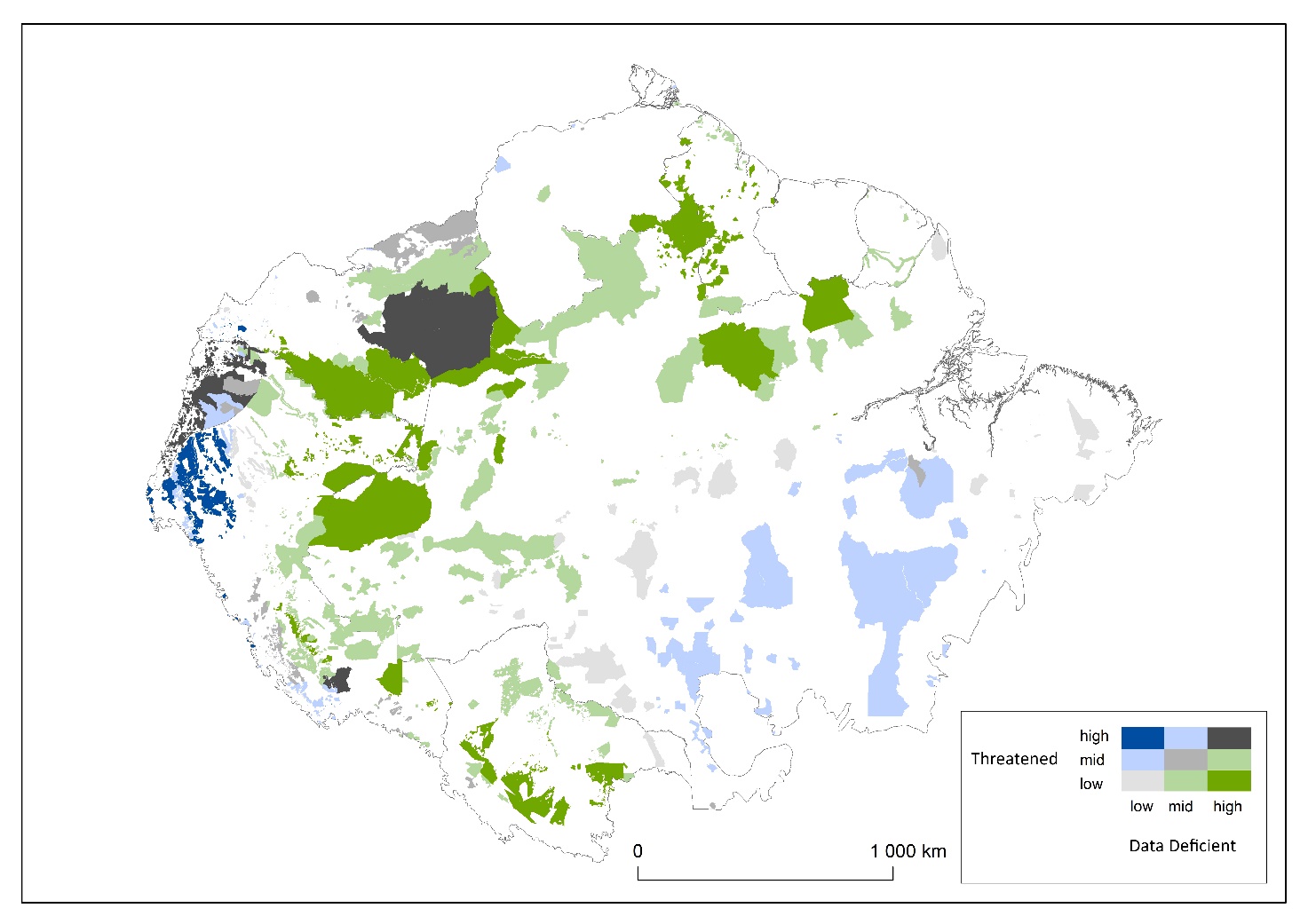 Fig. S2. Histogram describing the rarity distribution of the species across the ITs of the Amazon biome. The categories in the x-axis indicate the upper limit of the category (e.g., class 10 is for 0-10%)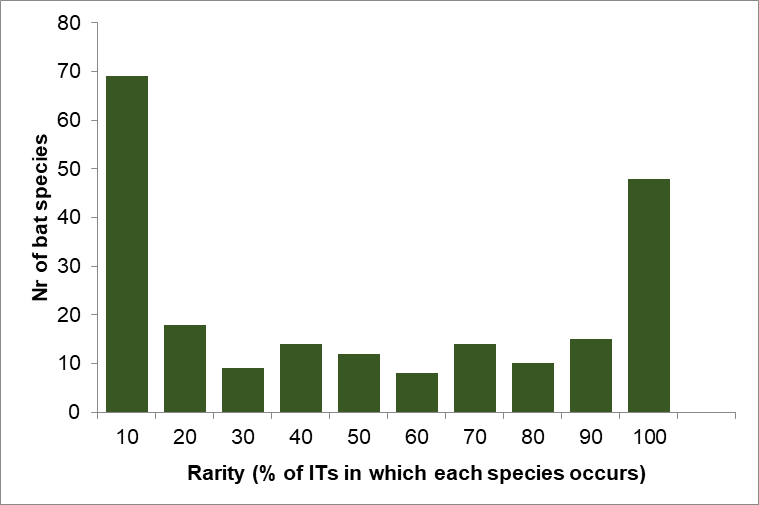 Fig. S3. Histogram describing the distribution of richness in rare bat species (i.e., cut off of 10%, see Fig. S5) across all ITs in the Amazon biome. Note: category 1 is for 0 rare species. The following categories are percentage bins (i.e., 1-5%, 5-10%, 10-15%, 20-25%).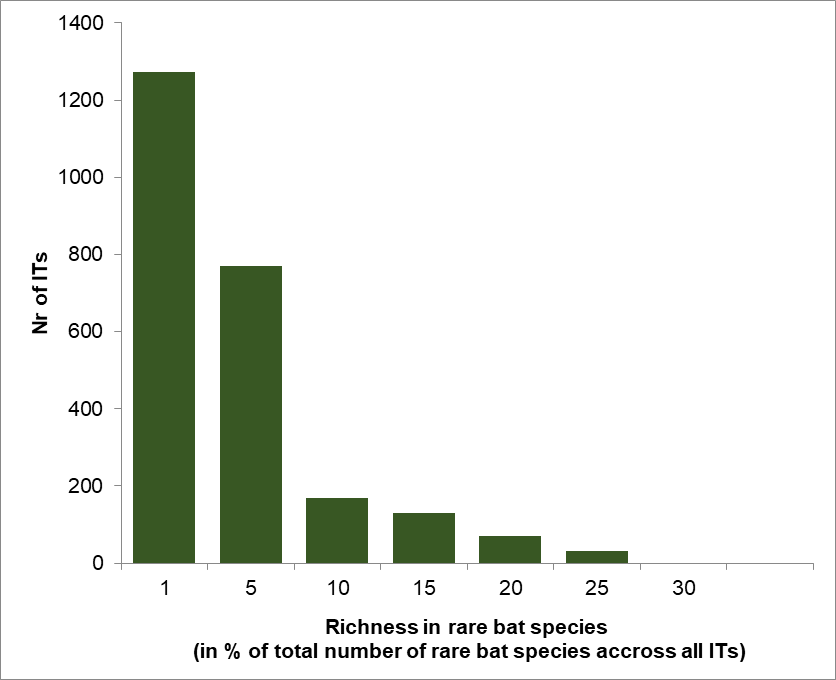 Fig S4. Effect of average altitude on bat species richness in each of the ITs across the Amazon biome.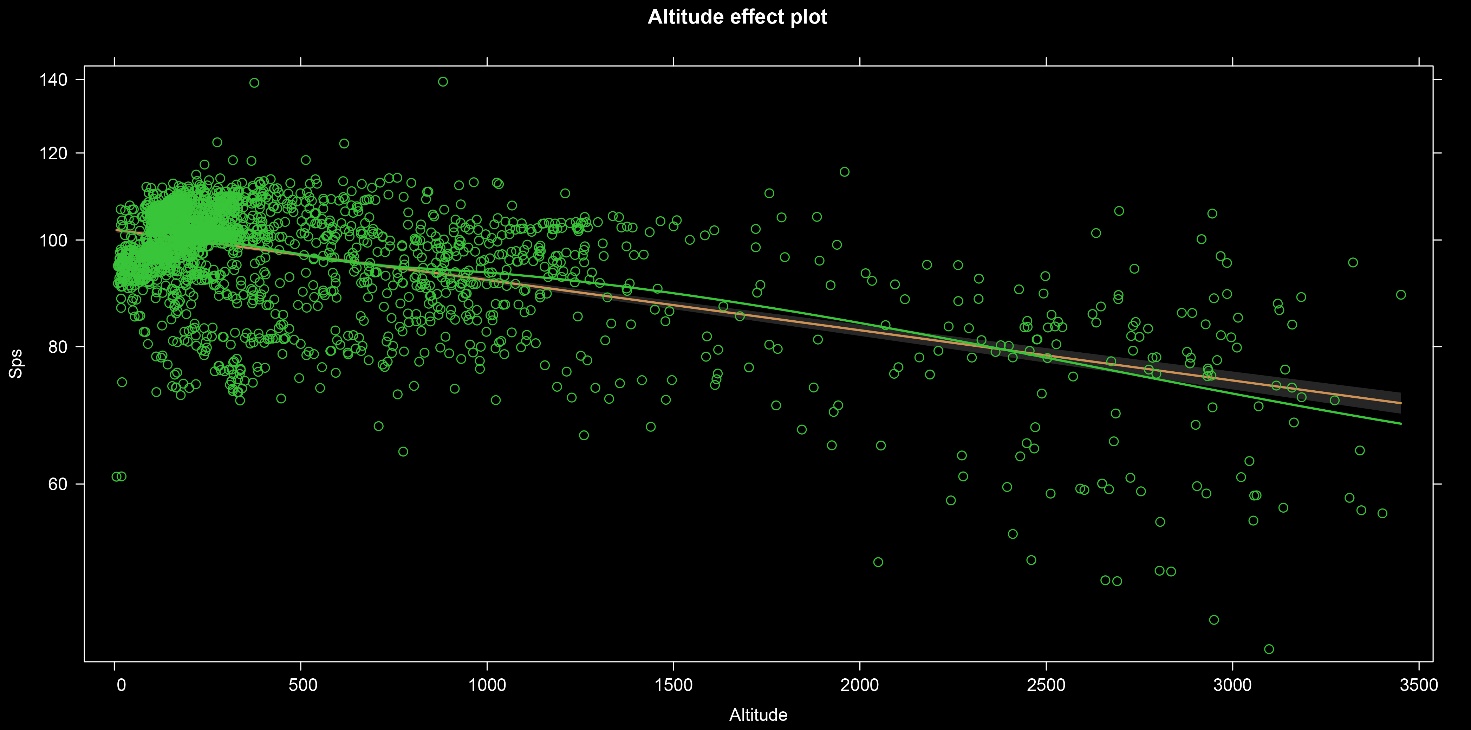 Fig. S5. Effect of average latitude on bat species richness in each of the ITs across the Amazon biome.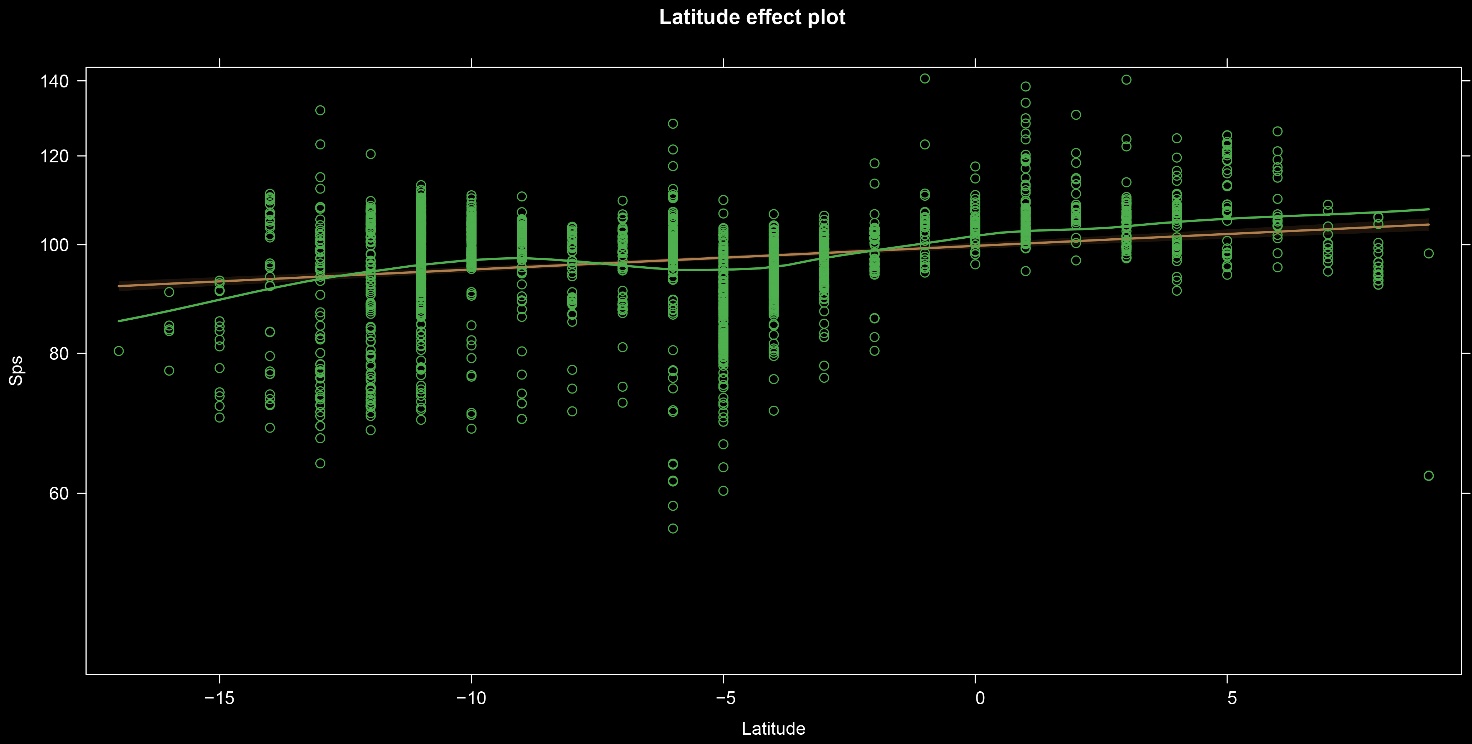 Fig S6. Effects of average IT size on bat species richness in each of the ITs across the Amazon biome.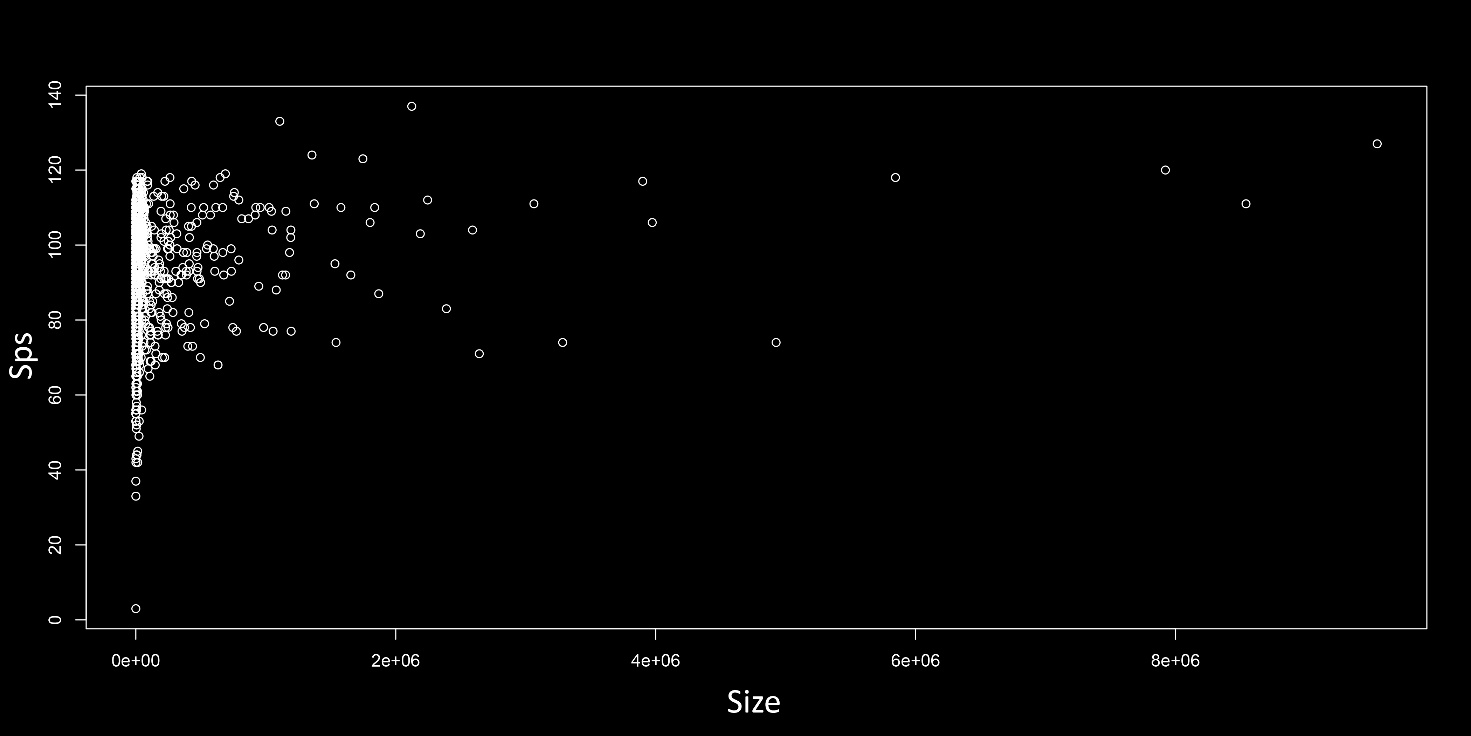 Table S1. Percentage of global known distribution range within each Amazonian country for each of the 22 bat species listed in Table 1.Table S2. Results from the generalised linear model with Poisson distribution modelling the effect of the ITs’ size, their average altitude and latitudinal differences on bat diversity.Table S3. Additional details regarding the 22 bat species with over 25% of their global known distribution range located within Indigenous Territories (ITs) across the Amazon Basin (more information in Table 1).SpeciesPercentage of global known distribution range within the Amazon (%)Percentage of global known distribution range within the Amazon (%)Percentage of global known distribution range within the Amazon (%)Percentage of global known distribution range within the Amazon (%)Percentage of global known distribution range within the Amazon (%)Percentage of global known distribution range within the Amazon (%)Percentage of global known distribution range within the Amazon (%)Percentage of global known distribution range within the Amazon (%)Percentage of global known distribution range within the Amazon (%)Percentage of global known distribution range beyond the Amazon (%)SpeciesBoliviaBrazilColombiaEcuadorFrench GuianaGuyanaPeruSurinameVenezuelaPercentage of global known distribution range beyond the Amazon (%)Peropteryx pallidoptera0.062.721.92.90.00.011.80.00.30.5Cynomops mastivus0.062.47.62.52.25.87.34.06.41.8Eumops maurus0.014.224.01.20.013.20.62.236.77.8Eumops trumbulli2.166.48.70.01.84.14.23.07.42.2Gardnerycteris koepckeae0.00.00.00.00.00.099.60.00.00.4Glossophaga commissarisi0.025.013.02.70.00.620.70.00.037.8Hsunycteris dashe0.00.00.00.00.00.0100.00.00.00.0Hsunycteris pattoni2.931.10.73.30.00.055.00.00.06.9Lonchorhina mankomara0.00.898.90.00.00.00.30.00.00.0Lonchorhina marinkellei0.05.095.00.00.00.00.00.00.00.0Lonchorhina orinocensis0.01.450.30.00.00.00.00.011.936.4Lophostoma carrikeri2.047.811.42.12.03.312.43.58.67.0Micronycteris brosseti0.042.49.80.02.09.021.09.85.90.1Neonycteris pusilla0.053.946.10.00.00.00.00.00.00.0Phyllostomus latifolius0.070.74.50.05.45.20.08.43.72.1Platyrrhinus ismaeli0.00.013.738.10.00.038.70.00.09.4Rhinophylla fischerae0.059.39.81.50.00.013.80.03.611.9Scleronycteris ega0.078.49.40.00.00.00.00.012.20.0Sturnira magna5.70.322.36.10.00.045.50.00.020.2Sturnira nana0.00.00.00.00.00.0100.00.00.00.0Vampyriscus brocki0.044.65.13.33.86.728.36.70.01.4Thyroptera lavali0.050.713.03.00.04.619.60.48.40.3Average0.632.621.130.82.426.31.74.86.6glm(formula = Sps ~ scale(Altitude) + scale(Size) + scale(Latitude), family = poisson, data = testglm(formula = Sps ~ scale(Altitude) + scale(Size) + scale(Latitude), family = poisson, data = testglm(formula = Sps ~ scale(Altitude) + scale(Size) + scale(Latitude), family = poisson, data = testglm(formula = Sps ~ scale(Altitude) + scale(Size) + scale(Latitude), family = poisson, data = testglm(formula = Sps ~ scale(Altitude) + scale(Size) + scale(Latitude), family = poisson, data = testDeviance residualsDeviance residualsDeviance residualsDeviance residualsDeviance residualsMin1QMedian3QMax-13.8265  -0.4619 0.1950    0.5956   3.6905  CoefficientsCoefficientsCoefficientsCoefficientsCoefficientsEstimateStd ErrorzPr(>|z|)(intercept)4.5753420.0020562225.193<2e-16 ***scale(Altitude)-0.0678080.002372  -28.588   <2e-16 ***scale(Size)0.002318   0.001981    1.171    0.242    scale(Latitude)0.024678   0.002153   11.463   <2e-16 ***OthersOthersOthersOthersOthersSignif. codes:  0.0001 ‘***’ 0.001 ‘**’ 0.01 ‘*’ 0.05 ‘.’ Signif. codes:  0.0001 ‘***’ 0.001 ‘**’ 0.01 ‘*’ 0.05 ‘.’ Signif. codes:  0.0001 ‘***’ 0.001 ‘**’ 0.01 ‘*’ 0.05 ‘.’ Signif. codes:  0.0001 ‘***’ 0.001 ‘**’ 0.01 ‘*’ 0.05 ‘.’ Signif. codes:  0.0001 ‘***’ 0.001 ‘**’ 0.01 ‘*’ 0.05 ‘.’ (Dispersion parameter for Poisson family taken to be 1)(Dispersion parameter for Poisson family taken to be 1)(Dispersion parameter for Poisson family taken to be 1)(Dispersion parameter for Poisson family taken to be 1)(Dispersion parameter for Poisson family taken to be 1)Null deviance: 3899.2  on 2444  degrees of freedomNull deviance: 3899.2  on 2444  degrees of freedomNull deviance: 3899.2  on 2444  degrees of freedomNull deviance: 3899.2  on 2444  degrees of freedomNull deviance: 3899.2  on 2444  degrees of freedomResidual deviance: 2534.5  on 2441  degrees of freedomResidual deviance: 2534.5  on 2441  degrees of freedomResidual deviance: 2534.5  on 2441  degrees of freedomResidual deviance: 2534.5  on 2441  degrees of freedomResidual deviance: 2534.5  on 2441  degrees of freedomAIC: 18211AIC: 18211AIC: 18211AIC: 18211AIC: 18211Number of Fisher Scoring iterations: 4Number of Fisher Scoring iterations: 4Number of Fisher Scoring iterations: 4Number of Fisher Scoring iterations: 4Number of Fisher Scoring iterations: 4SpeciesNr of ITs overlappedAverage size of ITs overlapped (ha)Nr of countries where the species is foundNr of countries where the species is found within ITsPeropteryx pallidoptera578139,36255Cynomops mastivus817137,05388Eumops maurus265208,97586Eumops trumbulli841151,70787Gardnerycteris koepckeae4408,49111Glossophaga commissarisi205849,63865Hsunycteris dashe11,379,49811Hsunycteris pattoni95035,78255Lonchorhina mankomara121,751,05332Lonchorhina marinkellei34,266,145 22Lonchorhina orinocensis69335,79933Lophostoma carrikeri138586,91398Micronycteris brosseti293161,65475Neonycteris pusilla25,937,91822Phyllostomus latifolius152415,12764Platyrrhinus ismaeli34327,05433Rhinophylla fischerae187571,94955Scleronycteris ega61789,04832Sturnira magna181731,78155Sturnira nana2631,27011Vampyriscus brocki175256,71376Thyroptera lavali153872,00375